PROSINECS VEČERNÍČKEM DO PEKLA 29.11-3.12 2021JAK VŠICHNI Z POHÁDEK SPOLEČNĚ PEKLI CUKROVÍ 6.-10.12 2021TĚŠÍME SE NA VÁNOCE S ČESKOU PPOHÁDKOU 13.-17.12 2021VÁNOCE S VEČERNÍČKEM 20.-24.12 2021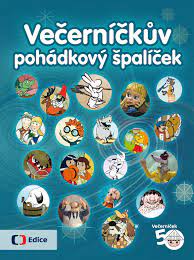 IB PODLE ŠVP,,NASTÁVÁ NÁM ZAS, KRÁSNÝ VÁNOČNÍ ČAS,,Záměrem je přibližovat dětem české lidové tradice, posilovat prosociální chování, rozvoj povědomí o důležitých lidských hodnotách (úcta, pokora, obdarování, sdílení, souznění), podpora potřeby vzájemně si sdělovat, rozvoj tvořivosti a vlastní aktivity dětí, společné sdílení předvánočního tvoření.S VEČERNÍČKEM DO PEKLA 29.11-3.12 2021OČEKÁVANÉ CÍLEVědět, že tradice čert a Mikuláš je zábavaNaučit se z paměti krátké textyPřekonávání strachuSledovat a porozumět textu, slyšenému, chápat vtip a humorNABÍZENÉ ČINNOSTIHry pohybové, hudebně pohybové, pantomimickéHry v roliSpolečná setkávání a tvořeníZpívání o čertech, básničkyHrajeme si na čerty, stavění peklaHrajeme si na anděliKK – povídání s dětmi o tradicích čerta a Mikuláše, pohádky, příběhyVV – kreslení čerta, anděla, Mikuláše, vybarvování obrázkůPČ – tvoření (pinterest, pracovní listy)TV – pohybové činnosti, dramatizaceHV – básničky pro čertaPLÁN PRO PŘEDŠKOLÁKYPohybovat se ve skupině na ledu, sněhuPřebíhat k určitému cíliPoskoky ve stoji, na jedné noze a do rozkročeníHorní a dolní obloukRýmováníPracovní listy GMOPOZNÁMKYJAK VŠICHNI Z POHÁDEK PEKLI SPOLEČNĚ CUKROVÍ 6.-10.12 2021OČEKÁVANÉ CÍLEUvědomit si citovou vazbu k rodinným příslušníkům a k lidem kolem sebeProžívat a projevovat radostUčit se tradice a zvyky v tento časAdvent, co to jeNABÍZENÉ ČINNOSTIPráce s těstem, výroba vánočního cukrovíSpolečné zdobení třídy, příprava na VánocePsaní dopisů JežíškoviVyprávění podle obrázkůDramatizace perníkové chaloupkyKK – povídání o Vánocích, adventu, přípravy na Vánoce, vánoční pohádkyVV – vybarvování obrázků témaPČ – výzdoba třídyTV – dramatizace Vánočních příběhů, zimní radovánky v příroděHV – zpívání koledPLÁN PRO PŘEDŠKOLÁKYHybnost jazyka, rychlé zasouvání a vysouvání čertVytleskávání slov, kolik slabikPorovnávání více, méně stejně znaménka, matematické představyuvolňování rukypracovní listyPOZNÁMKYTĚŠÍME SE NA VÁNOCE S ČESKOU POHÁDKOU 13.-17.12 2021OČEKÁVANÉ CÍLEVnímat podstatu Vánoc, rozdílnost v tom, jak je lidé prožívali dříveVést děti ke zpracování tématu různými výtvarnými technikamiUpevňovat a tvořit sounáležitost a vánoční klidnou atmosféruVánoční úklid ve školceNABÍZENÉ ČINNOSTISpolečné zdobení stromečků, výzdoba třídyPříprava na besídkuMalování obrázků, čtení pohádekVolné hry dětí, volnější hryVánoční pohádky v TVSpolečné setkávání, tvoření a slavnosti v MŠKK – přípravy na Vánoce, každé domácnosti jiné tradice a zvykyVV – malování vánočních ozdobPČ – úklid školky, vánoční úklid, zdobení třídy, zdobení stromečkuTV – příprava vánoční besídkyHV – zpívání vánočních koledPLÁN PRO PŘEDŠKOLÁKYHry s doprovodem rytmických nástrojůHledání rozdílůJemná a hrubá motorikaNaučit se vánoční písně, text na besídkuPracovní listy GMO, matematické představyPuzzle, společenské hry, pravidlaSprávnost slovesných tvarůPOZNÁMKYVÁNOCE S VEČERNÍČKEM 20.-22.12 2021OČEKÁVANÉ CÍLEUpevňování a tvoření vánoční pohody v MŠTěšíme se na Vánoce, volné hry a tvoření dětíBesídka ve školce, cukrovíDárky od Ježíška, společné slavení VánocNABÍZENÉ ČINNOSTIVánoční besídkaSpolečné prožívání vánočního kliduHry ve sněhuSpolečné tvořeníPohádkyHry s novými hračkamiKK – těšíme se a VánoceVV – výtvarné činnostiPČ – stříhání, lepení, modelínaTV – pohybové činnosti, hry ve sněhuHV – zpívání koledPLÁN PRO PŘEDŠKOLÁKYPosilovat u dětí sounáležitostCit pro uvědomění si sám sebe, svého zdraví a vážit si tohoPracovní listyPOZNÁMKY